Harmonogram prijímacieho pokračovania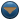 Harmonogram zberu informácií k prijímaniu uchádzačov so základným vzdelaním na denné štúdium stredných škôl pre školský rok 2017/2018. V súlade so Zákonom 245/2008 Z.z. o výchove a vzdelávaní (školský zákon) a o zmene a doplnení niektorých zákonov z 22. mája 2008.   Mesačný výpis   GestorÚlohaTermínZŠZŠ naplní cez program PROFORIENT dáta žiakov – vstupné doklady – a export z programu zašle do príslušného ŠVS.do 9.7.2018OŠ, ZRRozhodne o návrhu počtu tried prvého ročníka osemročných gymnázií pre nasledujúce prijímacie konanie.do 15.9.2018ZŠZber podkladov pre Testovanie 5 – 201817.9. - 28.9.2018OŠRozhodne o návrhu počtu tried prvého ročníka pre nasledujúce prijímacie konanie pre školy v zriaďovateľskej pôsobnosti.do 30.9.2018SKRozhodne o návrhu počtu tried prvého ročníka pre nasledujúce prijímacie konanie pre školy v územnej pôsobnosti.do 31.10.2018ZŠZber podkladov pre Testovanie 9 - 201912.11. - 30.11.2018ŠVSUskutočnia zber plánov zo SŠ aj s možnosťou štúdia pre integrovaných žiakov na jednotlivé odbory.do 15.11.2018ŠVSZabezpečia výmenu databáz žiakov. Štatistiky záujmu o štúdium na SŠ sú aktualizované on-line a zverejňované na web stránke ŠVS rovnako ako i číselníky do Proforientu.20.11.2018ŠVSPo centrálnom spracovaní databáz zašle exporty súborov do príslušných CPPPaP.do 21.11.2018ZŠCeloslovenské testovanie žiakov piatych ročníkov ZŠ.21.11.2018ZŠImportuje do Proforientu anonymnú databázu pre simuláciu poradia – z internetuod 21.11.2018ZŠDoručia zber nových informácií do príslušných ŠVS – export z Proforientu.6.12.2018ŠVSZabezpečia výmenu databáz žiakov a následne zverejnia štatistiky a sprístupnia aktuálne číselníky na webe.10.12.2018ŠVSPo centrálnom spracovaní databáz zašle exporty súborov pre Proforient do príslušných CPPPaP.10.12.2018ZŠImportuje do Proforientu anonymnú databázu pre simuláciu poradia – z internetu.od 11.12.2018SŠ tal.Riaditeľ zverejní kritériá prijatia na štúdium a termíny prijímacích skúšok na študijné a učebné odbory, ktoré vyžadujú overenie špeciálnych schopností, zručností alebo talentu. Súčasne zašle SŠ tieto kritériá v elektronickej podobe vo formáte PDF do príslušného ŠVS, kde sa tieto kritériá zverejnia aj na web stránkach ŠVS za celé Slovensko.do 1.2.2019ZZZák. zástupca žiaka podáva prihlášku riaditeľovi ZŠ na učebné a študijné odbory, ktoré vyžadujú overenie špeciálnych schopností, zručností alebo talentu.do 20.2.2019ZŠZašlú export informácií z Proforientu do ŠVS – polročné známky všetkých žiakov, talentové školy.do 22.2.2019ZŠZašle export z Proforientu – spracovanie pre osemročné gymnáziá - talentové.do 22.2.2019ZŠOdošle prihlášky na stredné školy na učebné a študijné odbory, ktoré vyžadujú overenie špeciálnych schopností, zručností alebo talentu.do 28.2.2019ŠVSZabezpečia výmenu databáz žiakov a následne zverejnia štatistiky a sprístupnia aktuálne číselníky na webe.4.3.2019ZŠImportuje do Proforientu anonymnú databázu pre simuláciu poradia – z internetu.od 6.3.2019ŠVSPo centrálnom spracovaní databáz zašle exporty súborov pre Proforient do CPPPaP.do 6.3.2019SŠ tal.Od ŠVS si môžu vyžiadať elektronicky podľa rodných čísel informácie o prihlásených žiakoch – prostredníctvom programu PS.od 6.3.2019SŠ tal.Talentové skúšky.15.3. - 30.4.2019SŠZverejní kritériá na netalentové odbory. Súčasne zašle SŠ tieto kritériá v elektronickej podobe vo formáte PDF do príslušného ŠVS, kde sa tieto kritériá zverejnia aj na web stránkach ŠVS za celé Slovensko.do 31.3.2019ZŠCeloslovenské testovanie žiakov deviatych ročníkov ZŠ.3.4.2019 a 4.4.2019ZZZákonný zástupca žiaka podáva prihlášku riaditeľovi ZŠ na ostatné študijné a učebné odbory (okrem odborov, na ktoré sa vyžaduje overenie špeciálnych schopností, zručností alebo talentu).do 10.4.2019ZŠZašle export z Proforientu – spracovanie pre osemročné gymnáziádo 11.4.2019ZŠZašlú export informácií - stav podľa prihlášok na SŠ z Proforientu do ŠVS.do 11.4.2019OŠ, SKOdvolacie konanie po talentových skúškach.po talentovej skúškeŠVSZabezpečia výmenu databáz žiakov a následne zverejnia štatistiky a sprístupnia aktuálne číselníky na webe.12.4.2019ZŠImportuje do Proforientu anonymnú databázu pre simuláciu poradia – z internetu.od 15.4.2019ZŠCeloslovenské testovanie žiakov deviatych ročníkov ZŠ - náhradný termín.16.4.2019 a 17.4.2019ŠVSPo centrálnom spracovaní databáz zašle exporty súborov pre Proforient do CPPPaP.do 17.4.2019ZŠRiaditeľ zašle prihlášky žiakov na SŠ vrátane osemročných gymnázií.do 20.4.2019SŠVyžiadajú si od ŠVS elektronicky informácie o prihlásených žiakoch – prostredníctvom programu PS po zaslaní rodných čísel. Po dodaní výsledkov T9 z NÚCEMu do ŠVS je možné opakovane vyžiadať informácie o prihlásených žiakoch aj s výsledkami T9.od 23.4.2019SŠ tal.Oznámia ŠVS výsledky talentových skúšok deň po zápise.do 26.4.2019ŠVSZabezpečia výmenu databáz žiakov a následne zverejnia štatistiky a sprístupnia aktuálne číselníky na webe.29.4.2019ZŠImportuje do Proforientu anonymnú databázu pre simuláciu poradia – z internetu.od 2.5.2019ŠVSPo centrálnom spracovaní databáz zašle exporty súborov pre Proforient do CPPPaP.do 2.5.2019ŠVSOznámi základným školám možnosť získania výsledkov T9 z internetu. Na požiadanie ZŠ odovzdá výsledky Testovania 9 v elektronickej podobe do ZŠ vo svojej pôsobnosti pre program Proforient.po dodaní výsledkov T9SŠVyžiadajú si od ŠVS elektronicky informácie o prihlásených žiakoch vrátane výsledkov T9 prostredníctvom programu PS po zaslaní rodných čísel. SŠ, ktoré nepoužívajú program PS, si stiahnu výsledky zo stránky testovanie.iedu.skpo dodaní výsledkov T9SŠ1. kolo 1. termín prijímacích skúšok (vrátane osemročných gymnázií)13.5.2019SŠ1. kolo 2. termín prijímacích skúšok (vrátane osemročných gymnázií)16.5.2019ŠVSŠVS sprostredkuje zverejňovanie voľných miest a informácie o konaní 2. kola PS pre všetky školy SR na webe www.svs.edu.sk/miesta.od 22.5.2019OŠ, SKOdvolacie konanie po 1. kole prijímacích skúšok.od 23.5.2019SŠZašlú do ŠVS výsledky prijímacích skúšok – zapísaných žiakov. Na portáli webu ŠVS zadajú informácie o konaní resp. nekonaní 2. kola prijímacích skúšok a voľné miesta.do 31.5.2019ŠVSSpracujú výsledky 1. kola prijímacích skúšok.do 4.6.2019SŠOznámia do ŠVS prijatia v autoremedúre a iné zmeny.do 4.6.2019ŠVSSpracujú výsledky odvolania.do 5.6.2019SŠZverejní konanie druhého kolado 6.6.2019ŠVSZabezpečia výmenu databáz žiakov a následne zverejnia štatistiky a sprístupnia aktuálne číselníky na webe.7.6.2019ŠVSPo centrálnom spracovaní databáz zašle exporty súborov pre Proforient cez CPPPaP vo svojej pôsobnosti.od 12.6.2019SŠ2. kolo prijímacích skúšok.18.6.2019OŠ, SKOdvolacie konanie po 2. kole prijímacích skúšok.od 25.6.2019SŠZašlú ŠVS výsledky 2. kola prijímacích skúšok po zápise.do 28.6.2019ŠVSSpracovanie výsledkov 2. kola prijímacích skúšok.do 28.6.2019ŠVSSpracuje výsledky odvolania.do 4.7.2019ŠVSZabezpečia výmenu databáz žiakov, zverejnia štatistiky a sprístupnia aktuálne číselníky na webe.9.7.2019ŠVSPo centrálnom spracovaní databáz zašle exporty súborov pre Proforient cez CPPPaP vo svojej pôsobnosti (na vyžiadanie).od 9.7.2019ZŠZŠ naplní cez program PROFORIENT dáta žiakov – vstupné doklady – a export z programu zašle do príslušného ŠVSdo 9.7.2019PSPSPrijímacie skúškyPrijímacie skúškyPrijímacie skúškySŠSŠStredná školaStredná školaStredná školaSŠ tal.SŠ tal.SŠ s odbormi, v ktorých sa vyžaduje overenie špeciálnych schopností, zručností alebo nadania.SŠ s odbormi, v ktorých sa vyžaduje overenie špeciálnych schopností, zručností alebo nadania.SŠ s odbormi, v ktorých sa vyžaduje overenie špeciálnych schopností, zručností alebo nadania.ŠVSŠVSŠkolské výpočtové strediskáŠkolské výpočtové strediskáŠkolské výpočtové strediskáOŠOŠOdbor školstva Okresného úradu v sídle krajaOdbor školstva Okresného úradu v sídle krajaOdbor školstva Okresného úradu v sídle krajaSKSKSamosprávny krajSamosprávny krajSamosprávny krajZZZZZákonný zástupca žiakaZákonný zástupca žiakaZákonný zástupca žiakaNÚCEMNÚCEMNárodný ústav certifikovaných meraní vzdelávaniaNárodný ústav certifikovaných meraní vzdelávaniaNárodný ústav certifikovaných meraní vzdelávaniaZŠZŠZákladná školaZákladná školaZákladná školaZRZRZriaďovateľZriaďovateľZriaďovateľCPPPaPCPPPaPCentrum pedagogicko-psychologického poradenstva a prevencieCentrum pedagogicko-psychologického poradenstva a prevencieCentrum pedagogicko-psychologického poradenstva a prevencietermíntermínzákonom stanovený termínzákonom stanovený termínzákonom stanovený termín